   			  One Minute Guide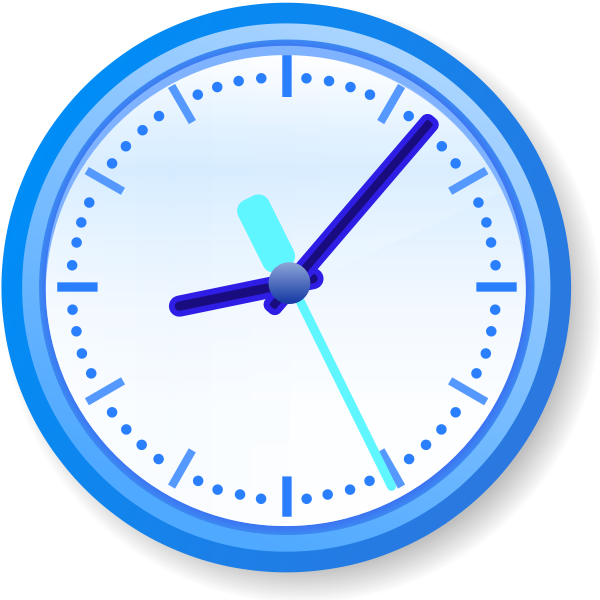 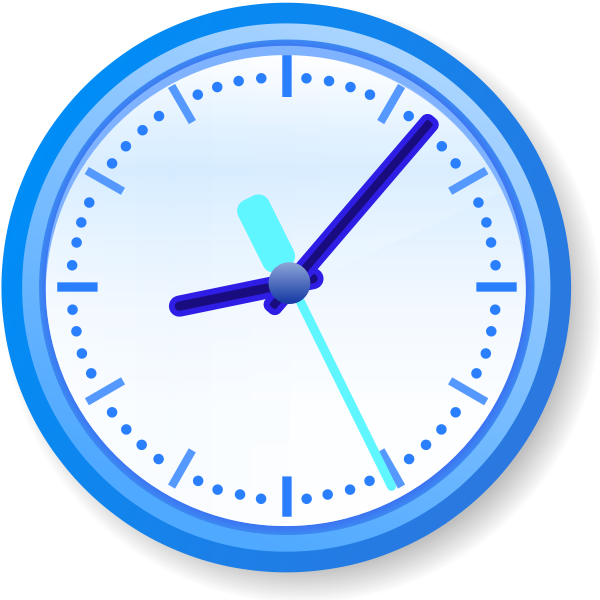    Delegated Authority                                              No 49, January 2019                                              V1. 14/01/19